Nagradni natječaj Zagorske razvojne agencijeEuropa u mom krajuza srednje školeZagorska razvojna agencija raspisuje nagradni natječaj pod nazivom Europa u mom kraju za učenike srednjih škola na području Krapinsko-zagorske županije.Dvije su teme natječaja:1.	Vidljivost provedenih projekata sufinanciranih sredstvima Europske unije u okruženju autoraOdgovarajući svojim radom na temu, možemo se zapitati: Ima li zgrada, opreme, cesta ili aktivnosti, radionica, edukacije u mom okruženju koje su nastale kao dio nekog projekta Europske unije? Koje su to? Doprinose li boljitku života u mojoj zajednici? Kako? Važno je radom odgovoriti na temu na način da se predstavljenim video izričajem prikažu rezultati jednog ili više provedenih projekata sufinanciranih sredstvima Europske unije na području Krapinsko-zagorske županije onako kako ih vidi i doživljava autor rada.2.	U budućnosti kroz Europsku unijuOdgovarajući svojim radom na ovu temu, možemo se zapitati: Kako ja vidim sebe i svoju zajednicu te svoje mjesto u Europskoj uniji? Što mi je potrebno, a što ja mogu pružiti za bolje sutra? Što očekujem u budućnosti od zajednice u kojoj se nalazim, a u konačnici i od Europske unije?Kategorije:1.	Video uradak – grupni rad Rad podrazumijeva originalno snimljen i montiran amaterski video uradak u trajanju od najmanje 2, a najviše 5 minuta.Jedna škola se na natječaj može javiti s više grupnih radova na obje teme. Pristigle radove ocjenjivat će stručno povjerenstvo od tri člana.Zagorska razvojna agencija osigurava prigodne nagrade za prva tri najbolja rada sukladno ocjeni i rangiranju povjerenstva.Pristigli radovi će nakon ocjenjivanja biti korišteni u sljedeću svrhu:-	prikazivanja u okviru javnih događanja u organizaciji Zagorske razvojne agencije-	javnih objava na Internet stranici, društvenim mrežama, medijimaNatječaj je otvoren od 17. veljače 2022. godine do 17. ožujka 2022. godine. Radove šalje škola na adresu:Zagorska razvojna agencijaFrana Galovića 1b49000 KrapinaZA NAGRADNI NATJEČAJRad mora na početku ili na kraju video uratka sadržavati naziv rada, ime i prezime učenika, razred, naziv škole te ime i prezime mentora. Rad se dostavlja na CD-u, DVD-u ili USB-u.Uz rad/radove škola mora priložiti dopis u kojem navodi kontakt podatke mentora za potrebe daljnje komunikacije. Za sve dodatne informacije slobodno se obratite zamjenici Zagorske razvojne agencije Ivani Šalković na broj telefona 099/492-5827 ili na e mail adresu ivana.salkovic@zara.hrSvi kandidati podnošenjem zahtjeva daju svoju izričitu suglasnost Zagorskoj razvojnoj agenciji, u svojstvu Voditelja obrade, da u njemu navedene osobne podatke prikuplja, obrađuje, objavljuje na svojim internetskim stranicama i pohranjuje u svrhu provedbe predmeta ovog EU javnog natječaja/poziva, kontaktiranja i informiranja podnositelja, kao i upoznavanja nadležnih tijela EU  i javnosti o donesenim odlukama.Obavještava se podnositelj zahtjeva da se prikupljeni osobni podaci obrađuju u svrhu provedbe javnog natječaja temeljem ispunjenja ugovornih i pravnih obveza Zagorske razvojne agencije kao voditelja obrade uz primjenu organizacijskih i tehničkih mjera zaštite.Prikupljeni podaci biti će zaštićeni od pristupa neovlaštenih osoba, te pohranjeni na sigurno mjesto i čuvani u skladu s njenom svrhom, uvjetima i rokovima predviđenim pozitivnim zakonskim propisima, aktima i odlukama Zagorske razvojne agencije kao Voditelja obrade koji se odnose na primjenu Opće Uredbe o zaštiti podataka. Podnositelj zahtjeva osobno je i putem linka s web stranice Zagorske razvojne agencije https://www.zara.hr/dokumenti Akti/Pravilnik o zaštiti osobnih podataka upoznat sa njegovim pravima i ostalim obavijestima u svezi s postupanjem s osobnim podacima, upravljanja privolama i ostalog koja proizlaze iz Opće Uredbe o zaštiti podataka.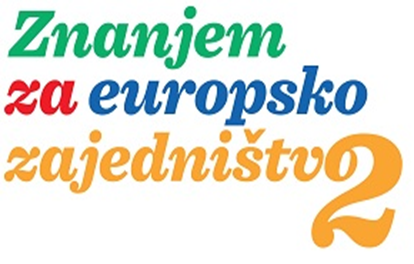 KLASA: 602-01/22-01/01URBROJ: 2140-42-04-05-22-2Krapina,  15.02.2022.